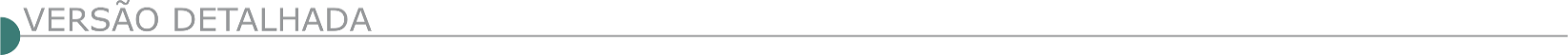 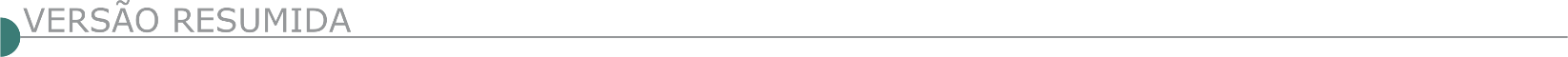 ESTADO DE MINAS GERAISARAPUÁ PREFEITURA MUNICIPAL AVISO DE LICITAÇÃO: CONCORRÊNCIA Nº 001/2023. Objeto: Contratação de empresa especializada de engenharia para execução parcial (conclusão da obra até o 2º pavimento, incluindo cobertura) do conjunto habitacional e serviços de infraestrutura, no município de Arapuá/MG, conforme projeto básico, planilha orçamentária e cronograma físico financeiro e demais anexos deste edital. Protocolo dos envelopes no dia 20/12/2022, até às 08:55 e abertura às 09:00hs. Solicitação do Edital na sede da Prefeitura, situada à Praça São João Batista, nº 111, Centro, em Arapuá/MG, ou pelo site http://arapua.mg.gov.br/. PREFEITURA MUNICIPAL DA CAMPANHA EXTRATO DE EDITAL - PROCESSO Nº 308/2023 - CONCORRÊNCIA Nº 0009/2023 PREFEITURA MUNICIPAL DA CAMPANHA/MG – CNPJ n° 18.712.174/0001-42, Torna publico o Processo Licitatório nº 0308/2023 – Modalidade: Concorrência nº 0009/2023. Objeto: CONTRATAÇÃO DE EMPRESA SOB O REGIME DE EXECUÇÃO POR PREÇO UNITÁRIO COM APLICAÇÃO TOTAL DE MÃO DE OBRA E MATERIAIS DESTINADOS À OBRA DA CONSTRUÇÃO DA SEDE DA POLÍCIA CIVIL – AL IRMÃ LÍDIA MARIA – CENTRO – CAMPANHA – MG - Data de Abertura: 26/12/2023 às 14:00 horas. Informações site: www.campanha.mg.gov.br ou na sede da Prefeitura Municipal da Campanha/Depto de Compras e Licitações – Rua Dr. Brandão, n° 59 – Centro – Campanha – MG, Cep: 37400-000 – Fone: (35) 3261-1059 – e-mail: licitacampanha@gmail.com.EXTRATO DE EDITAL - PROCESSO Nº 309/23 - CONCORRÊNCIA Nº 010/2023 PREFEITURA MUNICIPAL DA CAMPANHA/MG – CNPJ n° 18.712.174/0001-42, Torna público o Processo Licitatório nº 0309/2023 – Modalidade: Concorrência nº 0010/2023. Objeto: CONTRATAÇÃO DE EMPRESA SOB O REGIME DE EXECUÇÃO POR PREÇO UNITÁRIO COM APLICAÇÃO TOTAL DE MÃO DE OBRA E MATERIAIS DESTINADOS À OBRA DA CONSTRUÇÃO DA SEDE DA POLÍCIA MILITAR – LOCAL: RUA PADRE NATUZZI S/N° – CENTRO – CAMPANHA – MG. - Data de Abertura: 27/12/2023 às 14:00 horas. Informações site: www.campanha.mg.gov.br ou na sede da Prefeitura Municipal da Campanha/Depto de Compras e Licitações – Rua Dr. Brandão, n° 59 – Centro – Campanha – MG, Cep: 37400-000 – Fone: (35) 3261-1059 – e-mail: licitacampanha@gmail.com.CARBONITA PREFEITURA MUNICIPAL TP 5/23 - AVISO DE LICITAÇÃO A Prefeitura Municipal de Carbonita, torna público que realizará no dia 07 de dezembro de 2023 às 09h00min o Processo Licitatório 106/2023, Tomada de Preços 005/2023. Tipo: Menor Preço Global. Objeto: Contratação de empresa especializada para a execução de pavimentação asfáltica em TSD (tratamento superficial duplo), Local: Rua Dois Córregos - Comunidade de Riacho em Carbonita, conforme Convênio 1301001307/2023, no município de Carbonita. Infor: (0xx38) 3526- 1944 ou e-mail: licitacao@carbonita.mg.gov.br.  CONTAGEM PREFEITURA MUNICIPAL AVISO DE LICITAÇÃO CONCORRENCIA PÚBLICA Nº 005/2023 A Prefeitura do Município de Contagem, torna público, para conhecimento dos interessados, que fará realizar licitação na seguinte modalidade: CONCORRÊNCIA PÚBLICA nº 005/2023 – PA 057/2023 – Edital 029/2023, tipo menor preço, para Contratação de Empresa de Engenharia, pelo Regime de Empreitada por Preços Unitários, em conformidade com o Artigo 57, Inciso II, da Lei 8.666/93, para Execução de Serviços de Recebimento, Deposição, Operacionalização, Manutenção e Monitoramento de Resíduos Sólidos Urbanos, no Aterro Sanitário do Município de Contagem-MG, localizado na Av. Helena de Vasconcelos Costa, 201 - Bairro Perobas, com Máquinas, Equipamentos Pesados, Veículos, Mão de Obra e Serviços, com entrega dos envelopes até às 09:30h (nove horas e trinta minutos) do dia 27 (vinte e sete) de dezembro de 2023 e abertura no mesmo dia, às 10:00 horas.Os interessados poderão ler e obter o texto integral deste Edital e seus Anexos, que estarão disponíveis a partir do dia 23 (vinte e três) de novembro de 2023, pelo site www.contagem.mg.gov.br/licitações. ou na sala da Comissão Permanente de Licitação da Secretaria Municipal de Obras e Serviços Urbanos (SEMOBS), situada à rua Madre Margherita Fontanaresa, 432, 3º andar Bairro Eldorado - Contagem/MG, tel.: (0**31) 3391- 9352, de segunda à sexta-feira, no horário de 08h00min às 12h00min e de 13h00min às 17h00min, mediante apresentação de um DVD virgem à Comissão Permanente de Licitação no endereço acima e, ainda, OBRIGATORIAMENTE, informar, por meio de carta, os seguintes dados: razão social ou denominação completa da empresa, CNPJ/MF, endereço completo, telefone e nome da pessoa para contato.Romulo Thomaz Perilli.Secretário Municipal de Obras e Serviços Urbanos.AVISO DE ADIAMENTO RDC PRESENCIAL Nº 011/2023 A Prefeitura do Município de Contagem, torna público, para conhecimento dos interessados, o adiamento da seguinte modalidade:RDC Presencial nº 011/2023 – PA 435/2023 – Edital 214/2023, tipo maior desconto, para Execução de Obras de Revitalização do Pavimento, Drenagem Superficial e Implantação de Redes de Drenagem em Vias – Programa Asfalto Novo III, CONTAGEM/MG – LOTES I e II – Regional Nacional e Lotes III e IV – Regional Ressaca, com entrega do envelope de proposta até às 10:00 (dez horas) do dia 15 (quinze) de dezembro de 2023 e abertura no mesmo dia, às 10h.Motivo: Revisão dos Termos do Edital.Os interessados poderão ler e obter o texto integral deste Edital e seus Anexos, que estarão disponíveis a partir do dia 23 (vinte e três) de novembro de 2023, pelo site www.contagem.mg.gov.br/licitações. ou na sala da omissão ermanente de Licitação da ecretaria Municipal de bras e erviços rbanos (MB), situada à rua Madre Margherita Fontanaresa, 432, 3º andar Bairro ldorado - ontagem/ MG, tel.: (0**31) 3391- 9352, de segunda à sexta-feira, no horário de 08h00min às 12h00min e de 13h00min às 17h00min, mediante apresentação de um DVD virgem à omissão ermanente de Licitação no endereço acima e, ainda, BGATAMT, informar, por meio de carta, os seguintes dados: razão social ou denominação completa da empresa, CNPJ/MF, endereço completo, telefone e nome da pessoa para contato.FRUTAL PREFEITURA MUNICIPAL AVISO DE LICITAÇÃO – TOMADA DE PREÇOS Nº 015/2023 – PROCESSO LICITATÓRIO Nº 225/2023. O Departamento de Licitações da Prefeitura Municipal de Frutal/MG, torna público a publicação da TOMADA DE PREÇOS nº 015/2023 – Objeto: Contratação de empresa para reforma e ampliação da Escola Municipal Frei Teodósio, atendendo ao Convênio Projeto Mãos Dadas n° 9323847 no Munícipio de Frutal-MG, do tipo MENOR PREÇO GLOBAL. O recebimento e abertura dos envelopes contendo proposta financeira e documentação de habilitação será dia 07 de dezembro de 2023 às 14h30min, na sala de licitações da Prefeitura Municipal de Frutal/MG, localizada à Praça Dr. França nº 100. O edital e anexos estão disponíveis pelo sítio (www.frutal.mg.gov.br) ou solicitados pelo e-mail (licitacao@frutal.mg.gov.br) ou retirados no local mediante mídia removível, fornecida pelo interessado. O departamento de licitações não se responsabiliza pela recepção via e-mail. JANUÁRIA/MG, CÂMARA MUNICIPAL PROCESSO DE LICITAÇÃO Nº 029/2023. Por ordem do Presidente da Câmara Municipal de Januária/MG, o servidor Michel Bruno Alves Coutinho Oliveira, Presidente da Comissão Permanente de licitação da Câmara Municipal de Januária, no uso das suas atribuições, comunica a quem interessar que se encontra afixado no quadro de aviso, desta Casa Legislativa, repetição do Edital referente ao procedimento administrativo de licitação 029/2023, PL nº 029/2023, na modalidade Carta Convite nº003/2023, objetivando a contratação de empresa especializada “de engenharia para a execução de obra de Reforma a ser realizada na Entrada e Fachada Principal da Câmara, em conformidade com a planilha orçamentária, cronograma físico financeiro, memorial descritivo e com a minuta do contrato administrativo e demais anexos, p/ a Câmara Municipal de Januária-MG.” nos termos da Lei Nº 8.666/93. Os interessados deverão entregar os envelopes (01-Documentação para habilitação e 02-Proposta) no Setor de Licitação da Câmara Municipal, na Av. Marechal Deodoro da Fonseca, 202, Centro, até às 14h do dia 30/11/2023. JEQUITAÍ CÂMARA MUNICIPAL TP 001/2023 Fará realizar no dia 07/12/23, às 09:00hr, o Prc Licitatório 003/2023, Tomada de Preços 001/2023, para Contratação de pessoa jurídica empresária sob o regime de execução de menor preço por Empreitada global, compreendendo a 4ª Etapa da construção da Câmara M. de Jequitaí, com fornecimento de materiais e serviços; tipo menor preço no regime de empreitada por preço global, art. 6°, VIII, a), Lei 8666∕1993. Edital: à Praça Cristo Redentor, 199 - Centro – Jequitai. JEQUITINHONHA CONSÓRCIO INTERMUNICIPAL DE SAÚDE DO ALTO JEQUITINHONHA - CISAJE PROCESSO ADMINISTRATIVO LICITATÓRIO N°. 052/2023 TOMADA DE PREÇOS N°. 005/2023 CISAJE - CONSÓRCIO INTERMUNICIPAL DE SAÚDE DO ALTO JEQUITINHONHA TORNA PÚBLICO que o Processo Admi- nistrativo Licitatório n°. 052/2023 – Tomada de Preços n°. 005/2023 cujo objeto é a Contratação de empresa especializada em engenharia civil ou especializada correlata para prestação de serviço, visando à execução de obras para reformar o imóvel da Sede da Administração Central do CISAJE - Consórcio Intermunicipal de Saúde do Alto Jequi- tinhonha, conforme especificações constantes no Termo de Referência, Anexo I do edital, por decisão administrativa foi REVOGADO EM TODOS OS SEUS TERMOS, PARA CONHECIMENTO DE TODOS INTERESSADOS, PARA ADEQUAÇÕES NA PLANILHA ORÇA- MENTÁRIA. Maiores informações: www.cisaje.mg.gov.br, licitacao@cisaje.mg.gov.br; controleinterno@cisaje.mg.gov.br; ouvidoria@cisaje.mg.gov.br; (38) 3531-2757/1309JOÃO MONLEVADE CONSÓRCIO PÚBLICO DE GESTÃO DE RESÍDUOS SÓLIDOS CONCORRÊNCIA ELETRÔNICA Nº 01/2023 EDITAL DE LICITAÇÃO. PROCESSO Nº 017/2023. Tipo Menor Preço Global. Dotações Orçamentárias: Constante do Edital. Da sessão pública da Concorrência Eletrônica: Fim do recebimento (propostas e documentos): 04/12/2023 às 07h59min. Início da análise das propostas: 04/12/2023 às 08h00min. Sessão Pública: dia: 04/12/2023 às 08h01min. Disputa: Aberto e fechado. Site para realização da Concorrência Eletrônica: Portal Licitar Digital. Modo de disputa: Aberto e Fechado. Objeto do Certame: Contratação de Empresa especializada para a prestação de serviços de operação do aterro sanitário, localizado na rodovia MG 123, Km 03, no Município de João Monlevade/MG, através do destino final dos resíduos sólidos domiciliares/comerciais dos municípios consorciados. Valor: R$ 4.141.564,08 (Quatro milhões, cento e quarenta e um mil, quinhentos e sessenta e quatro reais e oito centavos). Edital: O Edital com os anexos está publicado nos sites www.licitardigital.com.br e www.cpgrs.mg.gov.br para acesso e download por qualquer interessado, sem ônus. Não serão fornecidos editais por fac-simile e pelos correios.Contatos e informações: Comissão de Contratação - Telefone: (31) 3193-0226, e-mail: compras@cpgrs.mg.gov.br. Para conhecimento: Base legal: Lei 14.133 de 01/04/2021, Art. 28, II, Art. 46, II, Art. 56.LAGOA GRANDE PREFEITURA MUNICIPAL PROCESSO LICITATÓRIO Nº: 108/2023 CONCORRÊNCIA PÚBLICA Nº: 004/2023.Objeto: contratação de empresa para prestação de serviços de drenagem, supressão e revitalização da Lagoa. Data abertura dia 21 de dezembro de 2023 ás 08:30 horas. Tel: (034) 3816-2926 ou pelo e-mail: licitacao.lagoagrande@hotmail.com. LAJINHA PREFEITURA MUNICIPAL ADMINISTRATIVO LICITATÓRIO Nº 4129/2023 NA MODALIDADE TOMADA DE PREÇO Nº 004/2023 Contratação de empresa especializada para construção de ciclovia em concreto interligando os Bairros Novo Horizonte e Areado em atendimento à Secretaria Municipal de Obras de Lajinha/MG. O credenciamento e a entrega dos envelopes contendo PROPOSTA e DOCUMENTAÇÃO será as 08h00min do dia 06/12/2023, com abertura neste mesmo dia e horário, na sala de reuniões própria, na Rua Dr. Sidney Hubner França Camargo, n° 69 “A”, Centro, Lajinha/MG. Os interessados, poderão adquirir o edital e anexos, através do site www.lajinha.mg.gov.br, Demais informações no endereço acima, no horário de 13h00min às 17h00min nos dias úteis ou pelo Telefone (33) 3344-2006, em 17 novembro de 2023.LIMEIRA DO OESTE PREFEITURA MUNICIPAL AVISO DE LICITAÇÃO - PREGÃO PRESENCIAL SRP Nº 76/2023 Menor Preço por Item. O Pregoeiro designado através da Portaria nº 23 de 01 de outubro de 2023, torna público, que fará realizar no dia 30 de novembro de 2023 as 09h:00, no Departamento de Licitações, na Rua Pernambuco, nº 780, Centro, nesta cidade, Pregão Presencial, objetivando o registro de preços para aquisição futura de massa asfáltica do tipo CBUQ, concreto betuminoso usinado a quente e ligante de superfície, para manutenção das diversas ruas e avenidas do município de Limeira do Oeste - MG, por um período de 12 (doze) meses.O edital na integra poderá ser obtido diretamente no Departamento de Licitações, no endereço supracitado, através de fotocópias ou cópias magnéticas, através do e-mail licitacao@limeiradooeste.mg.gov.br ou do site www.limeiradooeste.mg.gov.br. Informações complementares poderão ser obtidas pelos telefones (034) 3453-1700 / 3453-1715. PAPAGAIOS PREFEITURA MUNICIPAL TOMADA DE PREÇOS Nº 018/2023 Comunica abertura de Processo Licitatório nº 134/2023, Tomada de Preços nº 018/2023. Objeto: Contratação para execução de reforma e ampliação do Curumim Velsa Correa da Silva, situado na Rua Madre Clelia Merlone, nº 225, bairro Nossa Senhora Aparecida, Papagaios/ MG, conforme projeto e planilhas. Data de Abertura: 08/12/2023 às 09h00min. Informações no site: www.papagaios.mg.gov.br, e-mail: licitacao@papagaios.mg.gov.br ou pelo Tel.: (37) 3274-1260. TOMADA DE PREÇOS Nº 019/2023. Comunica abertura de Processo Licitatório nº 135/2023, Tomada de Preços nº 019/2023 para Contratação para execução de reforma no prédio onde funciona a Delegacia da Polícia Militar, situado na Rua Hélio Filgueiras, nº 155, Centro, Papagaios/MG, conforme projeto e planilhas. Data de Abertura: 08/12/2023 às 14h00min. Informações no site: www.papagaios.mg.gov.br, e-mail: licitacao@papagaios.mg.gov.br ou pelo Tel.: (37) 3274-1260. MÁRIO CAMPOS PREFEITURA MUNICIPAL AVISO DE LICITAÇÃO - T.P 08/2023 PROCESSO 248/2023 - T.P.08/23. Obj: Cont. de empresa p/ execução de pavimentação asfáltica, incluindo mão de obra, fornecimento de mat. e todos e quaisquer equipamentos necessários.Tipo Menor Preço Global. Sessão Púb. 04/12/2023 às 09:31hr. Edital no site: www.mariocampos.mg.gov.br. PAVÃO PREFEITURA MUNICIPAL TOMADA DE PREÇOS Nº. 003/2023 Extrato de Edital - Republicação Processo Licitatório Nº. 083/2023 - Tomada de Preços Nº. 003/2023 - O município de Pavão-MG, por sua Comissão Permanente de Licitação, Torna Público, que realizará licitação, na modalidade Tomada de Preços, do tipo menor preço, na forma de execução indireta, mediante o regime de empreitada por preço global, nos termos da Lei nº 8.666, de 21 de junho de 1993 e outras legislações correlatas, tendo como objeto a contratação de pessoa jurídica para execução de obras e serviços de engenharia no Bairro Cidade Alta - Rua Ceará - Perímetro Urbano - contemplando pavimentação (bloquete e/ ou poliédrica), muro de arrimo, drenagem pluvial e serviços complementares, com o fornecimento de materiais e mão de obra, nos termos do Contrato de Repasse CEF nº. 1.075.615-18/2021 - Ministério das Cidades – Programa de Apoio Nacional de Desenvolvimento Urbano voltado à Implantação e Qualificação Viária - Horário, data e local para início da sessão pública: Às 8:15h (horário de Brasília-DF) do dia 07/12/2023, na sala de licitações, Prédio sede da Prefeitura, localizado na Rua Getúlio Vargas, nº. 123 - Centro - Pavão/MG - 39.814-000. O edital está disponível no endereço eletrônico www.pavao.mg.gov.br. TOMADA DE PREÇOS Nº. 004/2023 Extrato de Edital - Retificação Processo Licitatório Nº. 100/2023 - Tomada de Preços Nº. 004/2023 - O município de Pavão-MG, por sua Comissão Permanente de Licitação, Torna Público, que realizará licitação, na modalidade Tomada de Preços, do tipo menor preço, na forma de execução indireta, mediante o regime de empreitada por preço global, nos termos da Lei nº 8.666, de 21 de junho de 1993 e outras legislações correlatas, tendo como objeto a contratação de pessoa jurídica para execução de obras e serviços de engenharia de reforma e modernização da pista de caminhada - bairro horto - município de pavão-mg, com o fornecimento de materiais e mão de obra, nos termos do Contrato de Repasse CEF nº. 1.077.400-64/2021 – Ministério do Esporte - Programa de Implantação e Modernização de Infraestrutura para Esporte Educacional, Recreativo e de Lazer - Horário, data e local para início da sessão pública: Às 13:30h (horário de Brasília-DF) do dia 07/12/2023, sala de licitações, Prédio sede da Prefeitura, localizado na Rua Getúlio Vargas, nº. 123 - Centro - Pavão/MG - 39.814-000. O edital está disponível no endereço eletrônico www.pavao.mg.gov.br. PONTE NOVA CONSÓRCIO INTERMUNICIPAL MULTISSETORIAL DO VALE DO PIRANGA - CIMVALPI AVISO DE LICITAÇÃO. CONCORRÊNCIA ELETRÔNICA 004/2023. Consórcio Intermunicipal Multissetorial do Vale do Piranga - CIMVALPI, torna pública a abertura do Processo Licitatório n° 07.0023.2023.15 – Concorrência Eletrônica n° 004/2023. Objeto: Con- tratação de empresa de engenharia com especialidade em obras de edi- ficações, para reforma e ampliação da Escola Municipal João José no Município de Rio Doce/MG. Data da sessão pública: 05/12/2023, às 09:00h, horário de Brasília - DF, no sítio eletrônico www.licitardigital.com.br. O cadastramento de propostas inicia-se quando for publicado na plataforma e encerra-se, automaticamente, na data e hora marcadas para a realização da sessão da concorrência. O Edital na íntegra, poderá ser obtido nos sites www.licitardigital.com.br ou www.cimvalpi.mg.gov. br. Maiores informações poderão ser obtidas na sede do CIMVALPI, na Rua Jaime Pereira, 127, ou através da plataforma www.licitardigi- tal.com.br, ou ainda podem ser solicitadas, no horário comercial, junto ao setor de licitações, através do telefone (31) 3881-3211. PRATINHA PREFEITURA MUNICIPAL AVISO DE LICITAÇÃO. PROCESSO Nº 054/2023. TOMADA DE PREÇO Nº 004/2023Prefeito Municipal de Pratinha-MG, torna público para conhecimento dos interessados que fará realizar-se na sede da Prefeitura Municipal de Pratinha localizada à Praça do Rosário nº 365, sala de licitações a seguinte licitação: Objeto: contratação de empresa do ramo de construção civil, para construção de 02 salas de aula para atendimento a escola municipal coronel neca de Paula, pratinha/mg. Dia 07/12/2023: Entrega dos envelopes da Documentação de Habilitação e com as Propostas até às 09:00 horas. Dia 07/12/2023: Abertura dos envelopes com a Documentação de habilitação às 09:05 horas. O Edital em inteiro teor estará à disposição dos interessados no site WWW.pratinha.mg.gov.br, ou no Departamento de licitação de 2ª a 6ª feira, das 08:00 às 16:00 horas, maiores informações na sede da Prefeitura no endereço acima, ou pelo telefone (34)3637-1220.Pratinha-MG, 17 de novembro de 2023.AVISO DE LICITAÇÃO PROCESSO Nº 057/2023 TOMADA DE PREÇO Nº 005/2023.Prefeito Municipal de Pratinha-MG, torna público para conhecimento dos interessados que fará realizar-se na sede da Prefeitura Municipal de Pratinha localizada à Praça do Rosário nº 365, sala de licitações a seguinte licitação: Objeto: contratação de empresa do ramo construção civil, para reforma do prédio público antigo prédio da prefeitura, localizado a praça do rosário nº 365, pratinha/mg. Dia 07/12/2023: Entrega dos envelopes da Documentação de Habilitação e com as Propostas até às 14:00 horas. Dia 07/12/2023: Abertura dos envelopes com a Documentação de habilitação às 14:05 horas. O Edital em inteiro teor estará à disposição dos interessados no site WWW.pratinha.mg.gov.br ou no Departamento de licitação de 2ª a 6ª feira, das 08:00 às 16:00 horas, maiores informações na sede da Prefeitura no endereço acima, ou pelo telefone (34)3637-1220. Pratinha-MG, 17 de novembro de 2023. John Wercollis de Morais Prefeito Municipal.RIO ACIMA PREFEITURA MUNICIPAL- AVISO DE LICITAÇÃO- EDITAL DE TOMADA DE PREÇOS Nº 006/2023 Objeto: Construção UBS - ROSARIO. Data da realização: 04/12/2023 às 09h00min. O Edital poderá ser retirado no site www.prefeiturarioacima.mg.gov.br. RIO PARDO DE MINAS PREFEITURA MUNICIPAL CONCORRÊNCIA Nº 03/2023 Aviso de Licitação - Processo nº 199/2023 - Concorrência nº 03/2023 - Objeto: contratação de empresa destinada a execução de obra de conclusão da Escola - Proinfância tipo “B” do Bairro Morais na sede deste município, com entrega dos envelopes até as 08:00:00 horas do dia 20/12/2023. Maiores informações pelo telefone (038) 3824-1356 -ou através do e-mail licitação@riopardo.mg.gov.br ou ainda na sede da Prefeitura Municipal de Rio Pardo de Minas - 17/11/2023.SÃO JOÃO DA PONTE CÂMARA MUNICIPAL EDITAL DE LICITAÇÃO TOMADA PREÇOS 001/2023 PROCESSO LICITATÓRIO 001/2023. Objeto Contratação de empresa especializada para reforma e ampliação da sede da Câmara M. de São João da Ponte/MG. Habilitação: 08/12/23 às 09:00hs, na Sede da Câmara: Av. Getúlio Vargas, 57, Centro, São João da Ponte, CEP: 39403-000. Informações e retirada edital: camaramunicipaldesaojoaodaponte@yahoo.com.br ou na sede da Câmara Municipal de segunda a sexta feira de 07:00 às 13:00hs. TEÓFILO OTONI PREFEITURA MUNICIPAL AVISO DE LICITAÇÃO - PREGÃO ELETRÔNICO Nº 129/2023 O Município de Teófilo Otoni/MG torna pública a realização do Pregão Eletrônico nº 129/2023 no dia 30/11/2023, com recebimento das propostas até às 08:30h. Objeto: Registro de preços para futura e eventual prestação de serviços de sinalização horizontal com fornecimento de materiais e mão de obra. A Íntegra do edital e demais informações atinentes ao certame encontram-se à disposição dos interessados na sala da Divisão de Licitação, situada na Av. Dr. Luiz Boali Porto Salman, nº 230, Centro, nos dias úteis, no horário de 8h às 16h, ou através dos sites: transparencia.teofilootoni.mg.gov. br, licitanet.com.br ou pelo e-mail: licitacao@teofilootoni.mg.gov.br. UNAÍ - SERVIÇO MUNICIPAL DE SANEAMENTO BÁSICO - SAAE EDITAL DE TOMADA DE PREÇOS Nº 06/2023 O Saae/Unaí-MG, torna público para conhecimento das empresas interessadas, que fará realizar licitação na modalidade de TOMADA DE PREÇOS n.º 06/2023, com julgamento no dia 06/12/2023 às 08:30 horas. Objeto: Contratação de empresa especializada em engenharia civil para construção de casa de apoio no bairro Bela Vista, município de Unaí-MG. Tipo: menor preço global. Edital e informações através do telefone (38) 3676-1521, site www.saaeunai.mg.gov.br ou e-mail: licitacao@saaeunai.mg.gov.br. VÁRZEA DA PALMA PREFEITURA MUNICIPAL CONCORRÊNCIA PÚBLICA Nº.002/2023 A Prefeitura Municipal de Várzea da Palma/MG, torna público que realizará processo licitatório na modalidade Concorrência Pública, para Contratação de serviços para pavimentação asfáltica em PMF em ruas do Distrito Industrial do Município, conforme solicitação da Secretaria Municipal de Infraestrutura e Transporte. Sessão de julgamento 22/12/2023 às 08:00 horas, no etor de Licitações, situado na ua láudio Manoel da osta, nº.1.000, Bairro inlar, 39.260-000, Várzea da alma. dital na integra: http://varzeadapalma.mg.gov.br. nformações: telefone: (38) 3731-9225 ou e-mail varzeadapalma.contratos@yahoo.com.CONCORRÊNCIA PÚBLICA Nº.001/2023 A prefeitura Municipal de Várzea da alma/MG, torna público que realizará processo licitatório na modalidade Concorrência Pública, para Contratação de serviços para pavimentação asfáltica em TSD em ruas do Bairro Pedras Grandes, conforme solicitação da Secretaria Municipal de Infraestrutura e Transporte. Sessão de julgamento: 21/12/2023 às 08:00 horas, no Setor de Licitações, situado na Rua Cláudio Manoel da Costa, nº.1.000, Bairro Pinlar, CEP 39.260-000, Várzea da Palma. Edital na integra: http://varzeadapalma.mg.gov.br. Informações: telefone: (38) 3731-9225 ou e-mail varzeadapalma.contratos@yahoo.com. UNIVERSIDADE ESTADUAL DE MONTES CLAROS - UNIMONTES AVISO DE LICITAÇÃO CONCORRÊNCIA 99/2023 A Universidade Estadual de Montes Claros - UNIMONTES torna público aos interessados que realizará licitação, na modalidade CONCORRÊNCIA 99/2023, Processo 2311021 000099/2023, pelo regime de EMPREITADA POR PREÇO GLOBAL, do tipo MENOR PREÇO POR LOTE, Conclusão da Obra da Escola de Formação Profissional do Programa Brasil Profissionalizado no Município de UNAÍ-MG, Convênio Nº 702423/2010 celebrado entre a Unimontes e o Fundo Nacional de Desenvolvimento da Educação (FNDE/MEC), com abertura dos envelopes de habilitação na data de 26/12/2023, às 09 horas, na sala do setor de Compras/Licitação Montes Claros - MG - Prédio 05 - 1º andar, CEP 39401-089 - Informações: (38) 3229.8137/3229-8007 ou pelo e-mail: licitacao@unimontes.br.A visita técnica, nos termos do item 8.2.9 do Edital, ocorrerá nas seguintes datas e horários: 06 e 07 de dezembro de 2023 no horário de 08 às 17 horas. O edital completo poderá ser retirado por meio dos sítios: https:// www.unimontes.br/licitacoes-e-contratos/concorrencia-publica/ e www.compras.mg.gov.br. MINISTÉRIO DA EDUCAÇÃO - ESCOLA DE FARMÁCIA E ODONTOLOGIA DE ALFENAS - PREGÃO ELETRÔNICO Nº 56/2023 - (LEI Nº 14.133/2021)Objeto: Pregão Eletrônico - Contratação de Pessoa Jurídica de engenharia, especializada no ramo, para execução do Serviço Comum de Engenharia, com fornecimento de materiais, para reparo do Prédio G do Campus de Poços de Caldas UNIFAL/MG, com área construída de 863m², conforme especificações e exigências constantes deste Termo de Referência e dos Anexos do Edital. Edital a partir de: 20/11/2023 das 08:00 às 10:30 Hs e das 13:00 às 16:30 Hs - Endereço: Rua Gabriel Monteiro da Silva, Nr. 700 - Centro - Alfenas (MG)  Telefone: (0xx35) 37019100Fax: (0xx35) 9104 - Entrega da Proposta:  a partir de 20/11/2023 às 08:00Hs - Abertura da Proposta:  em 05/12/2023 às 09:00Hs, no endereço: www.compras.gov.br. UNIVERSIDADE FEDERAL DE LAVRAS AVISO DE LICITAÇÃO RDC ELETRÔNICO Nº 2/2023 - UASG 153032 Nº PROCESSO: 23090000672202353. Objeto: Escolha da proposta mais vantajosa para a contratação de obra de "adequação da infraestrutura de vias de acesso e estacionamentos da Universidade, com pavimentação asfáltica", conforme condições, quantidades e exigências estabelecidas no Edital e seus anexos.. Total de Itens Licitados: 1. Edital: 20/11/2023 das 08h00 às 12h00 e das 14h00 às 17h00. Endereço: Praça Prof. Edmir Sá Santos - Cx. Postal 3037, - Lavras/MG ou https://www.gov.br/compras/edital/153032- 99-00002-2023. Entrega das Propostas: a partir de 20/11/2023 às 08h00 no site www.gov.br/compras/pt-br/. Abertura das Propostas: 11/12/2023 às 08h30 no site www.gov.br/compras/pt-br/.  ESTADO DA BAHIACOMPANHIA DE DESENVOLVIMENTO URBANO DO ESTADO DA BAHIA - CONDER AVISO - LICITAÇÃO - PRESENCIAL Nº 076/23 Abertura: 12/12/2023, às 14h:30m. Objeto: CONTRATAÇÃO DE EMPRESA ESPECIALIZADA PARA EXECUÇÃO DE CONTENÇÃO DE ENCOSTAS NA RUA DO PRÉDIO - ETAPAS 3 e 5, BAIRRO JOSÉ TELES, NO MUNICÍPIO DE TEOLÂNDIA - BAHIA. O Edital e seus anexos estarão à disposição dos interessados no site da CONDER (http://www.conder.ba.gov.br) no campo licitações, a partir do dia 20/11/2023. CONDER - AVISO - LICITAÇÃO PRESENCIAL Nº 077/23 Abertura: 13/12/2023, às 09h:30m. Objeto: CONTRATAÇÃO DE EMPRESA ESPECIALIZADA PARA EXECUÇÃO DE CONTENÇÃO DE ENCOSTA NA BA 242 - RUA SÃO FRANCISCO, NO MUNICÍPIO DE CONCEIÇÃO DO ALMEIDA - BAHIA. O Edital e seus anexos estarão à disposição dos interessados no site da CONDER (http://www.conder.ba.gov.br) no campo licitações, a partir do dia 20/11/2023. Salvador - BA, 17 de novembro de 2023. Maria Helena de Oliveira Weber - Presidente da Comissão Permanente de Licitação.COMPANHIA DE DESENVOLVIMENTO DOS VALES DO SÃO FRANCISCO E DO PARNAÍBA 2ª SUPERINTENDÊNCIA REGIONAL LICITAÇÃO RDC ELETRÔNICO Nº 5/2023 - UASG 154054 Nº PROCESSO: 23104001456202329. Objeto: Contratação de Empresa especializada em obras e serviços de engenharia para execução da Obra de Infraestrutura para Instalação de Grupo Gerador na AGECOM/AGEAD (Base de apoio, caixas de contenção de óleo e instalações elétricas), localizada no Setor 02 da Cidade Universitária da UFMS, em Campo Grandes/MS. Total de Itens Licitados: 1. Edital: 17/11/2023 das 08h00 às 12h00 e das 14h00 às 17h59. Endereço: Av Costa e Silva, S/n - Cidade Universitária, Universitário - Campo Grande/MS ou https://www.gov.br/compras/edital/154054-99-00005-2023. Entrega das Propostas: a partir de 17/11/2023 às 08h00 no site www.gov.br/compras/ptbr/. Abertura das Propostas: 11/12/2023 às 09h30 no site www.gov.br/compras/pt-br/. Informações Gerais: Pedidos de esclarecimentos e impugnações via e-mail: pregao.proadi@ufms.br.AVISO DE LICITAÇÃO PREGÃO ELETRÔNICO Nº 27/2023 - UASG 195004 Nº PROCESSO: 59520001765202335. Objeto: Registro de Preços para serviços de pavimentação em bloco intertravado de concreto (bloquete), em vias de diversos municípios inseridos na área de atuação da 2ª Superintendência Regional da Codevasf, no Estado da Bahia., em vias de diversos municípios inseridos na área de atuação da 2ª Superintendência Regional da Codevasf, no Estado da Bahia.. Total de Itens Licitados: 3. Edital: 17/11/2023 das 08h00 às 12h00 e das 14h00 às 17h59. Endereço: Avenida Manoel Novais, S/n, Centro - Bom Jesus da Lapa/BA ou https://www.gov.br/compras/edital/195004-5-00027-2023. Entrega das Propostas: a partir de 17/11/2023 às 08h00 no site www.gov.br/compras. Abertura das Propostas: 29/11/2023 às 09h00 no site www.gov.br/compras. Informações Gerais: O Edital e seus Anexos também poderão ser acessados na íntegra no sítio da Codevasf, no endereço www.codevasf.gov.br, link "Licitações". Na fase de habilitação, o licitante de melhor oferta deverá comprovar que possui capital social mínimo no valor de 10% (dez por cento) do valor estimado da Codevasf para cada item.DNIT - SUPERINTENDÊNCIA REGIONAL NA BAHIA - AVISO DE LICITAÇÃO PREGÃO ELETRÔNICO Nº 548/2023 - UASG 393027 Nº PROCESSO: 50605002151202366. Objeto: Contratação de empresa para execução de Serviços de Manutenção Rodoviária (Conservação/Recuperação) na Rodovia BR-020/BA com vistas a execução de Plano de Trabalho e Orçamento - P.A.T.O.. Total de Itens Licitados: 1. Edital: 20/11/2023 das 08h00 às 12h00 e das 13h00 às 17h00. Endereço: Rua Artur Azevedo Machado 1225 3º Andar, Stiep - Salvador/BA ou https://www.gov.br/compras/edital/393027-5-00548-2023. Entrega das Propostas: a partir de 20/11/2023 às 08h00 no site www.gov.br/compras. Abertura das Propostas: 01/12/2023 às 10h00 no site www.gov.br/compras. AVISO DE LICITAÇÃO RDC ELETRÔNICO Nº 549/2023 - UASG 393027 Nº Processo: 50605000940202362. Objeto: Contratação de empresa especializada para a Elaboração de Estudos e Projetos Básico e Executivo de Engenharia para Construção de segmento na Rodovia BR-235, no Estado da Bahia; Subtrecho ENTR BR-020 (Campo Alegre de Lourdes) - DIV-BA/PI; Segmento km 642,2 - km 673,3, Código SNV 235BBA0350, com extensão de 25,0 km.. Total de Itens Licitados: 1. Edital: 20/11/2023 das 08h00 às 12h00 e das 13h00 às 17h00. Endereço: Rua Artur Azevedo Machado 1225 3º Andar, Stiep - Salvador/BA ou https://www.gov.br/compras/edital/393027-99-00549-2023. Entrega das Propostas: a partir de 20/11/2023 às 08h00 no site www.gov.br/compras/pt-br/. Abertura das Propostas: 12/12/2023 às 10h00 no site www.gov.br/compras/pt-br/.ESTADO DO ESPÍRITO SANTOSECRETARIA DE ESTADO DE MOBILIDADE E INFRAESTRUTURA - SEMOBI - DEPARTAMENTO DE EDIFICAÇÕES E DE RODOVIAS DO ESTADO DO ESPÍRITO SANTO –DER-ES – AVISO DE LICITAÇÃO MODALIDADE: CONCORRÊNCIA PÚBLICA Nº 057/2023 Órgão: Departamento de Edificações e de Rodovias do Espírito Santo - DER-ES Processo nº: E-DOC Nº 2021-DTH3N IDCidadES/TCE-ES: 2023.500E0100014.01.0109 Objeto: Contratação de empresa para execução das obras de construção da ponte sobre o Córrego da Estiva com 17,50 metros (inclusive seus encabeçamentos, totalizando 146,00 metros de extensão), localizado na Rodovia ES-209, trecho: Entronc. BR- 101 (Pedro Canário) - Entronc. ES-010 (Itaúnas), km 16,0; no município de Conceição da Barra, sob jurisdição da Superintendência Executiva Regional IV (SR-IV) do Departamento de Edificações e de Rodovias do Estado do Espírito Santo - DER-ES. Valor Estimado: R$ 7.598.384,43. Abertura da sessão pública: 21/12/2023 às 10:00h Local de realização da sessão pública: No auditório do DER-ES, localizado na Av. Marechal Mascarenhas de Moraes, nº 1.501 (Ilha de Santa Maria), na cidade de Vitória. O Edital estará disponível no site do der.es.gov.br. Contato: (27) 3636-4458 / licitacoes@der.es.gov.br. ESTADO DE GOIÁSEDITAL DE LICITAÇÃO ELETRÔNICA: Nº 15.3-014/2023 – SANEAGO OBJETO: CONTRATAÇÃO SEMI-INTEGRADA DE OBRAS E SERVIÇOS DE ENGENHARIA RELATIVOS À AMPLIAÇÃO DO SISTEMA DE ESGOTAMENTO SANITÁRIO, INCLUINDO A IMPLANTAÇÃO DE REDES COLETORAS DE ESGOTO E INTERCEPTOR PARA ATENDIMENTO AOS BAIRROS VILA ALTO DA GLÓRIA, RESIDENCIAL CLÉA BORGES E RESIDENCIAL PARQUE FLAMBOYANT, NA CIDADE DE GOIÂNIA, NO ESTADO DE GOIÁS. MODO DE DISPUTA: ABERTO. REGIME DE EXECUÇÃO: CONTRATAÇÃO SEMI-INTEGRADA VALOR ESTIMADO: R$ 4.304.127,53. CRITÉRIO DE JULGAMENTO: MENOR PREÇO. EXECUÇÃO DA LICITAÇÃO: FORMA ELETRÔNICA. INFORMAÇÕES IMPORTANTES:  SERÁ DE RESPONSABILIDADE DOS INTERESSADOS VERIFICAR NO SITE A ATUALIZAÇÃO DAS INFORMAÇÕES.  A Comissão Permanente de Licitações está à disposição dos interessados no horário das 8:00h às 11:00h e das 14:00h às 17:00h, pelo telefone (0xx) 62 3243-3222 e através do e-mail cpl@saneago.com.br.  Endereço da Comissão Permanente de Licitações / Superintendência de Licitações e Aquisições (SULAQ): Sede da Saneamento de Goiás S.A. – Saneago, à Avenida Fued José Sebba, nº 1245, Setor Jardim Goiás – Goiânia-GO.AGÊNCIA GOIANA DE INFRAESTRUTURA E TRANSPORTES EDITAL PREGÃO ELETRÔNICO Nº 69/2023 - GOINFRA PROCESSO Nº 202300036013142 TIPO: MENOR PREÇO OBJETO: CONTRATAÇÃO DE EMPRESA ESPECIALIZADA EM SERVIÇOS DE CONSERVAÇÃO PREVENTIVA DE PAVIMENTOS ASFÁLTICOS, A SER PRESTADO NO MUNICÍPIO QUE COMPÕE O LOTE 60 DO PROGRAMA GOIÁS EM MOVIMENTO - EIXO MUNICÍPIOS (TRINDADE), NESTE ESTADO. ABERTURA: 01/12/2023 às 14:00 horas OBS.: Horário de Brasília. Nos termos do art. 20 do Decreto Estadual nº 9.666, de 21 de maio de 2020, a publicidade da presente licitação se deu: por meio eletrônico via www.comprasnet.go.gov.br em 20/11/2023 e www.goinfra.go.gov.br/portaldelicitacoes, por publicação no Diário Oficial do Estado de Goiás em 20/11/2023. AVISO DE LICITAÇÃO PREGÃO ELETRÔNICO Nº 69/2023 - GOINFRA PROCESSO Nº 202300036013142 A AGÊNCIA GOIANA DE INFRAESTRUTURA E TRANSPORTES – GOINFRA, por intermédio de seu Pregoeiro e Equipe de Apoio designados pela Portaria nº 215/2023 - GOINFRA, torna público, para conhecimento dos interessados, que realizará licitação na modalidade Pregão (Eletrônico), em sessão pública eletrônica, a partir das 14:00 horas do dia 1º de dezembro de 2023, através do site www.comprasnet.go.gov.br, destinado à CONTRATAÇÃO DE EMPRESA ESPECIALIZADA EM SERVIÇOS DE CONSERVAÇÃO PREVENTIVA DE PAVIMENTOS ASFÁLTICOS, A SER PRESTADO NO MUNICÍPIO QUE COMPÕE O LOTE 60 DO PROGRAMA GOIÁS EM MOVIMENTO - EIXO MUNICÍPIOS (TRINDADE), NESTE ESTADO, sob o regime de execução de empreitada por preço unitário, do tipo menor preço, relativo ao Processo nº 202300036013142, nos termos da Lei Federal nº 8.666 de 21 de junho de 1993, Lei Federal nº 10.520 de 17 de julho de 2002, e, subsidiariamente, pelo do Decreto Estadual nº 9.666 de 21 de maio de 2020, pela Lei Estadual nº 17.928 de 27 de dezembro de 2012, Lei Complementar nº 123 de 14 de dezembro de 2006 e demais normas vigentes à matéria. O Edital e seus anexos encontram-se disponíveis no endereço Av. Gov. José Ludovico de Almeida, nº 20, Conjunto Caiçara (BR-153, Km 3,5) CEP 74.775-013, Goiânia – GO, Fone: (62)3265-4054 ou nos sites www.comprasnet.go.gov.br e www.goinfra.go.gov.br. O valor total máximo autorizado é de R$ 4.170.616,14. PREGÃO ELETRÔNICO Nº 68/2023 - GOINFRA PROCESSO Nº 202300036012801 TIPO: MENOR PREÇO OBJETO: CONTRATAÇÃO DE EMPRESA ESPECIALIZADA EM SERVIÇOS DE CONSERVAÇÃO PREVENTIVA DE PAVIMENTOS ASFÁLTICOS, A SER PRESTADO NO MUNICÍPIO QUE COMPÕE O LOTE 55 DO PROGRAMA GOIÁS EM MOVIMENTO - EIXO MUNICÍPIOS (PORANGATU), NESTE ESTADO. ABERTURA: 01/12/2023 às 09:00 horas OBS.: Horário de Brasília. Nos termos do art. 20 do Decreto Estadual nº 9.666, de 21 de maio de 2020, a publicidade da presente licitação se deu: por meio eletrônico via www.comprasnet.go.gov.br em 20/11/2023 e www.goinfra.go.gov.br/portaldelicitacoes, por publicação no Diário Oficial do Estado de Goiás em 20/11/2023. AVISO DE LICITAÇÃO PREGÃO ELETRÔNICO Nº 68/2023 - GOINFRA PROCESSO Nº 202300036012801 A AGÊNCIA GOIANA DE INFRAESTRUTURA E TRANSPORTES – GOINFRA, por intermédio de seu Pregoeiro e Equipe de Apoio designados pela Portaria nº 215/2023 - GOINFRA, torna público, para conhecimento dos interessados, que realizará licitação na modalidade Pregão (Eletrônico), em sessão pública eletrônica, a partir das 09:00 horas do dia 01 de dezembro de 2023, através do site www.comprasnet.go.gov.br, destinado à CONTRATAÇÃO DE EMPRESA ESPECIALIZADA EM SERVIÇOS DE CONSERVAÇÃO PREVENTIVA DE PAVIMENTOS ASFÁLTICOS, A SER PRESTADO NO MUNICÍPIO QUE COMPÕE O LOTE 55 DO PROGRAMA GOIÁS EM MOVIMENTO - EIXO MUNICÍPIOS (PORANGATU), NESTE ESTADO, sob o regime de execução de empreitada por preço unitário, do tipo menor preço, relativo ao Processo nº 202300036012801, nos termos da Lei Federal nº 8.666 de 21 de junho de 1993, Lei Federal nº 10.520 de 17 de julho de 2002, e, subsidiariamente, pelo do Decreto Estadual nº 9.666 de 21 de maio de 2020, pela Lei Estadual nº 17.928 de 27 de dezembro de 2012, Lei Complementar nº 123 de 14 de dezembro de 2006 e demais normas vigentes à matéria. O Edital e seus anexos encontram-se disponíveis no endereço Av. Gov. José Ludovico de Almeida, nº 20, Conjunto Caiçara (BR-153, Km 3,5) CEP 74.775-013, Goiânia – GO, Fone: (62)3265-4054 ou nos sites www.comprasnet.go.gov.br e www.goinfra.go.gov.br. O valor total máximo autorizado é de R$ 1.989.773,91. AVISO DE EDITAL DA CONCORRÊNCIA N° 48/2023-GOINFRA A AGÊNCIA GOIANA DE INFRAESTRUTURA E TRANSPORTES - GOINFRA, por intermédio de sua Comissão Permanente de Licitação, torna público, para conhecimento dos interessados, que fará realizar-se na sala da Gerência de Licitação de sua sede, situada na Av. Governador José Ludovico de Almeida, n.º 20 (BR-153, KM 3,5), Conjunto Caiçara, nesta Capital - Telefones: (62) 3265-4052 / 4054 / 4228, a CONCORRÊNCIA Nº 48/2023-GOINFRA, que tem como objeto a CONTRATAÇÃO DE EMPRESA ESPECIALIZADA PARA SERVIÇOS DE RECUPERAÇÃO DE EROSÃO NA RODOVIA GO-425, TRECHO: ENTRADA GO-010 (LUZIÂNIA)/FIM: ENTRADA DA GO-520, NO ESTADO DE GOIÁS, Processo nº 202300036004656, sob o regime de execução de empreitada por preço unitário, do tipo menor preço, baseada nos termos da Lei Federal nº 8.666/93, na Lei Estadual nº 17.928 de 27 de dezembro de 2012, na Lei Complementar nº 123/06 e pelas disposições deste Edital. Abertura está marcada para as 09 horas do dia 22 de dezembro de 2023. O edital e seus anexos estão disponíveis aos interessados, no site da GOINFRA - www.goinfra.go.gov.br. 1. DO OBJETO 01.01- Constitui objeto desta licitação a CONTRATAÇÃO DE EMPRESA ESPECIALIZADA PARA SERVIÇOS DE RECUPERAÇÃO DE EROSÃO NA RODOVIA GO-425, TRECHO: ENTRADA GO-010 (LUZIÂNIA)/FIM: ENTRADA DA GO-520, NO ESTADO DE GOIÁS, de acordo com os Projetos do ANEXO II, com o Orçamentos Sintético do ANEXO IV e com o Cronograma Físico-Financeiro do ANEXO V. Valor Estimado R$7.589.242,45 - Patrimônio Líquido Mínimo (10%) R$ 758.924,00. http://sgl.goinfra.go.gov.br/portal_licitacao/licitacao.php?idLicitacao=1210&lote=01. PREFEITURA MUNICIPAL DE SÍTIO D'ABADIA AVISO DE LICITAÇÃO CONCORRÊNCIA Nº 8/2023 A Prefeitura Municipal de Sítio d'Abadia-GO, através da sua Comissão de Contratação, torna público que devido a alterações realizadas no edital da Concorrência nº 008/2023, Processo 01387/2023, a ser realizada sob o regime de empreitada por preço global, do tipo menor preço global, e critério de julgamento ABERTO, este passa a ter data de realização alterada para o dia 04/12/2023 às 10:00h. e objeto alterado para SELEÇÃO E CONTRATAÇÃO DE EMPRESA ESPECIALIZADA EM OBRAS E SERVIÇOS DE ENGENHARIA PARA A CONSTRUÇÃO DE CALÇADAS EM RUAS PAVIMENTADAS NO MUNICÍPIO, ATRAVÉS DE EMENDA IMPOSITIVA - MODALIDADE ESPECIAL, Nº 1059/2022, PROCESSO Nº 202300042000174, FIRMADA ENTRE O MUNICÍPIO DE SÍTIO D'ABADIA E O ESTADO DE GOIÁS. Os interessados poderão adquirir cópia do Edital retificado no site www.sitiodabadia.go.gov.br. Maiores informações pelo e-mail prefeiturasyy@gmail.com ou pelos fones (62) 3483-1154, (62) 9 9975-3240.PREFEITURA MUNICIPAL DE RIO VERDE - AVISO DE LICITAÇÃO CONCORRÊNCIA Nº 17/2023 REABERTURA TIPO: Menor Preço Global OBJETO: Concorrência Pública para que tem por objeto a contratação de empresa especializada em serviços de engenharia, mediante regime de empreitada global, para implantação e pavimentação asfáltica da rodovia municipal RV-150, trecho: entroncamento BR-060 (GO) / entroncamento GO-050, em Rio Verde-GO, com extensão de 37,562 km, conforme especificações do Termo de Referência, Projeto, Memorial Descritivo, Planilha Estimativa Orçamentária, Cronograma Físico-Financeiro e demais documentos anexos ao processo.. DATA/HORÁRIO: 04 de janeiro de 2024 às 09h00min. MAIORES INFORMAÇÕES: www.rioverde.go.gov.br, e Sala de Licitação situada na Av. Presidente Vargas, n 3215 Vila Maria, CEP: 75.905-900, Rio Verde-GO. Fone: 64-3602-8021, 3602-8070 em horário de expediente.ESTADO DO MATO GROSSO DO SULPREFEITURA MUNICIPAL DE CAMPO GRANDE SECRETARIA MUNICIPAL DE SERVIÇOS E OBRAS - AVISO DE ABERTURA CONCORRÊNCIA Nº 42/2023 O Município de Campo Grande, Estado de Mato Grosso do Sul, através da Secretaria-Executiva de Compras Governamentais - SECOMP, torna pública a realização da licitação abaixo: CONCORRÊNCIA Nº: 042/2023 PROCESSO ADMINISTRATIVO Nº: 4972/2023-61 OBJETO: CONTRATAÇÃO DE EMPRESA ESPECIALIZADA PARA A EXECUÇÃO DE OBRA DE REFORMA DA USF DR. ALBINO COIMBRA, SITUADA NA RUA TERLITA GARCIA, S/N, NO BAIRRO VILA SANTA CARMÉLIA, NO MUNICÍPIO DE CAMPO GRANDE - MS REQUISITANTE: SECRETARIA MUNICIPAL DE SAÚDE - SESAU, com interveniência da SECRETARIA MUNICIPAL DE INSFRAESTRUTURA E SERVIÇOS PÚBLICOS - SISEP RECEBIMENTO DOS ENVELOPES: A documentação de habilitação e a proposta deverão ser entregues até às 09h00min do dia 21 de dezembro de 2023 LOCAL: Sala de reuniões da Secretaria-Executiva de Compras Governamentais, situada na Avenida Afonso Pena, nº 3.297, Paço Municipal, Térreo, em Campo Grande - MS ENDEREÇO ELETRÔNICO: http://transparencia.campogrande.ms.gov.br/licitacoes/.PREFEITURA MUNICIPAL DE DOURADOS - LICITAÇÃO PÚBLICA NACIONAL (LPI) Nº 6/2023 O Município de Dourados/MS recebeu um empréstimo do Banco de Desenvolvimento da Bacia do Prata - FONPLATA para cobrir o custo do Programa de Desenvolvimento de Dourados/MS - Desenvolve Dourados, e pretende aplicar parte dos recursos desse empréstimo para Contratação de Empresa de Engenharia para Execução das Obras de Pavimentação Asfática, Drenagem de Águas Pluviais, Sinalização Viária, Calçamento e Acessibilidade no Parque dos Jequitibás. Contrato de Empréstimo n.° BRA-33/2022. Local: Brasil. Edital de Licitação Pública Nacional - LPI n.° 006/2023. A licitação será realizada mediante os procedimentos de licitação pública nacional, conforme especificado na Lei n.° 8.666/93 e na Política para Aquisição de Bens, Obras e Serviços em Operações Financiadas pelo FONPLATA e está aberta aos concorrentes nacionais, conforme definido nas diretrizes. As propostas deverão ser entregues na sala de reunião do Departamento de Licitação, localizada na Secretaria Municipal de Fazenda, Bloco "F" do Centro Administrativo Municipal - CAM, sito na Rua Coronel Ponciano, n.° 1700, Parque dos Jequitibás, na cidade de Dourados-MS, CEP: 79.839-900, até as 08h (oito horas), horário local, do dia 18/12/2023 (dezoito de dezembro de dois mil e vinte e três). As propostas serão abertas na presença de representantes dos concorrentes e de qualquer pessoa que decidir comparecer no mesmo local de entrega das mesmas, no dia e horário definido. As propostas atrasadas serão rejeitadas. O edital e seus anexos estão disponíveis no endereço eletrônico: www.cidadao.dourados.ms.gov.br/index.php?class=SemadLicitacaoPublicView. Os interessados poderão obter maiores informações na Unidade de Gerenciamento de Programa (UGP), localizada no Bloco "B" do Centro Administrativo Municipal-CAM, sito na Rua Coronel Ponciano, n.° 1.700, Parque dos Jequitibás, na cidade de Dourados-MS, CEP: 79.839-900, das 07:30h às 13:30h (horário local), através do telefone (0XX67) 98163-0466 ou pelo e-mail ugp.fonplata@dourados.ms.gov.br. LICITAÇÃO PÚBLICA NACIONAL (LPI) Nº 7/2023 O Município de Dourados/MS recebeu um empréstimo do Banco de Desenvolvimento da Bacia do Prata - FONPLATA para cobrir o custo do Programa de Desenvolvimento de Dourados/MS - Desenvolve Dourados, e pretende aplicar parte dos recursos desse empréstimo para Contratação de Empresa de Engenharia para a Execução das Obras de Reforma e Ampliação nos Centros Sociais Rurais dos Distritos de Macaúba, Indápolis, Panambi e Vila São Pedro. Contrato de Empréstimo n.° BRA-33/2022. Local: Brasil. Edital de Licitação Pública Nacional - LPI n.° 007/2023. A licitação será realizada mediante os procedimentos de licitação pública nacional, conforme especificado na Lei n.° 8.666/93 e na Política para Aquisição de Bens, Obras e Serviços em Operações Financiadas pelo FONPLATA e está aberta aos concorrentes nacionais, conforme definido nas diretrizes. As propostas devem ser entregues na sala de reunião do Departamento de Licitação, localizada na Secretaria Municipal de Fazenda, Bloco "F" do Centro Administrativo Municipal - CAM, sito na Rua Coronel Ponciano, n.° 1.700, Parque dos Jequitibás, na cidade de Dourados-MS, CEP: 79.839-900, até às 10h (dez horas), horário local, do dia 18/12/2023 (dezoito de dezembro de dois mil e vinte e três). As propostas serão abertas na presença de representantes dos concorrentes e de qualquer pessoa que decidir comparecer no mesmo local de entrega das mesmas, no dia e horário definido. As propostas atrasadas serão rejeitadas. O edital e seus anexos estão disponíveis no endereço eletrônico: "cidadao.dourados.ms.gov.br/index.php?class=SemadLicitacaoPublicView". Os interessados poderão obter maiores informações na Unidade de Gerenciamento de Programa (UGP), localizada no Bloco "B" do Centro Administrativo Municipal-CAM, sito na Rua Coronel Ponciano, n.° 1.700, Parque dos Jequitibás, na cidade de Dourados-MS, CEP: 79.839-900, das 07:30h às 13:30h (horário local), através do telefone (0XX67) 98163-0466 ou pelo e-mail ugp.fonplata@dourados.ms.gov.br. DNIT - SUPERINTENDÊNCIA REGIONAL NO MATO GROSSO DO SUL - AVISO DE LICITAÇÃO RDC ELETRÔNICO Nº 443/2023 - UASG 393010 Nº PROCESSO: 50619001296202391. Objeto: Execução das Obras do Remanescente da Restauração com Melhoramentos e Adequação da Capacidade da Rodovia BR-262/MS, a saber: Rodovia: BR-262/MS Trecho: Divisa SP/MS - Fronteira Brasil/Bolívia (Corumbá) Subtrecho: Trevo da CESP - Entr. MS 388 (p/ Santa Rita do Pardo) Segmento (Snv): Km 4,00 ao Km 8,94 (pista dupla) e Km 8,94 ao Km 191,10 (pista simples) Extensão total: 187,10 Km Extensão Remanescente: 60,24 Km CÓDIGO DO SNV (2023 01B): 262BMS1275 - 262BMS1316. Total de Itens Licitados: 1. Edital: 20/11/2023 das 08h00 às 11h30 e das 13h30 às 17h30. Endereço: Rua Antonio Maria Coelho, 3099, Jardim Dos Estados - Campo Grande/MS ou https://www.gov.br/compras/edital/393010-99-00443- 2023. Entrega das Propostas: a partir de 20/11/2023 às 08h00 no site www.gov.br/compras/pt-br/. Abertura das Propostas: 13/12/2023 às 11h00 no site www.gov.br/compras/pt-br/. Informações Gerais: EDITAL: https://www.gov.br/dnit/ptbr/assuntos/licitacoes/superintendencias/editais-delicitacoes/. esclarecimentos : scl.ms@dnit.gov.br. ESTADO DO PARANÁPREFEITURA MUNICIPAL DE CURITIBA SECRETARIA MUNICIPAL DE OBRAS PÚBLICAS AVISO DE LICITAÇÃO RDC/011/2023-SMOP/OPO O MUNICÍPIO DE CURITIBA, através da SECRETARIA MUNICIPAL DE OBRAS PÚBLICAS - SMOP da PREFEITURA MUNICIPAL DE CURITIBA torna público, para conhecimento dos interessados, que realizará LICITAÇÃO, através do Regime Diferenciado de Contratação (RDC) - PRESENCIAL, do tipo MAIOR DESCONTO, modo de disputa FECHADA, pelo Regime de Contratação EMPREITADA POR PREÇO UNITÁRIO, com fundamento legal no inciso IV e § 1º do Art. 1º, da Lei nº 12.462 de 04 de agosto de 2011, visando a contratação de empresa de engenharia civil para conclusão da execução de Condutos Forçados em PEAD (Polietileno de Alta Densidade) nos rios Pinheirinho e Vila Guaíra e nos Córregos do Curtume e da Av. Henry Ford, no Município de Curitiba, Paraná, com recursos do Município e recursos provenientes do Programa de Aceleração do Crescimento - PAC, repassados por meio da CAIXA, através do Termo de Compromisso nº 0402.494-70/2012, celebrado entre o Governo Federal e o Município de Curitiba, cuja caracterização e abrangência estão descritas no Edital e seus anexos. O valor total da licitação é de R$ 20.281.323,44 (vinte milhões, duzentos e oitenta e um mil, trezentos e vinte e três reais e quarenta e quatro centavos) O envelope contendo a PROPOSTA DE PREÇOS deverá ser protocolado no Serviço de Protocolo da SMOP até o dia 12 de dezembro de 2023 até às 09:00h. Os envelopes contendo as propostas de preços serão abertos em sessão pública às 09:30 horas do mesmo dia 12 de dezembro de 2023 no Auditório da Sede da Secretaria Municipal de Obras Públicas - SMOP situada na rua Emílio de Menezes n° 450, Bairro São Francisco, Curitiba - Paraná. O Edital encontra-se disponível para download no site www.curitiba.pr.gov.br no banner "Transparência", ou ainda, junto à Gerência de Licitações e Cadastramento da SMOP, no endereço acima mencionado. Os documentos integrantes deste edital, inclusive projeto básico/executivo, estão disponíveis para "download" no Portal da Transparência, do sítio eletrônico da Prefeitura de Curitiba, através do link:https:// www.transparencia.curitiba.pr.gov.br/sgp/licitacoes.aspx onde poderá ser realizada a consulta através do número e modalidade da licitação, ou poderão ser retirados na Unidade Gestora Local da SMOP, situada na Rua Quari, 405 - Bairro São Francisco - Curitiba Paraná, Fone:(41) 3350-9081 de 2ª a 6ª feira (dias úteis), das 8:00 às 12:00 e das 14:00 às 18:00 horas, mediante prévio requerimento da licitante interessada, endereçada à COMISSÃO ESPECIAL, assinada pelo seu representante legal, devendo fornecer pen drive ou similar para extração de cópias. Para empresas licitantes cuja sede não está localizada em Curitiba, a solicitação, assinada pelo seu representante legal mediante certificação digital, poderá ser enviada por e-mail endereçado à CO M I S S ÃO ESPECIAL DE LICITAÇÃO para o correio eletrônico uglsmop@curitiba.pr.gov.br.ESTADO DO RIO DE JANEIROPREFEITURA MUNICIPAL DO RIO DE JANEIRO SECRETARIA MUNICIPAL DE OBRAS FUNDAÇÃO INSTITUTO DAS ÁGUAS DO MUNICIPIO DO RIO DE JA N E I R O AVISO DE LICITAÇÃO CONCORRÊNCIA Nº 9/2023 PROCESSO N. º 06/601.183/2022. OBRAS DE CONSTRUÇÃO DO TÚNEL HIDRÁULICO MARACANÃ - JOANA E MELHORIAS NOS SISTEMAS DE DRENAGENS NAS RUAS MAXWELL, DONA ZULMIRA, DOS ARTISTAS, SANTA LUIZA, DONA MARIA E FELIPE CAMARÃO, BAIRRO TIJUCA, VIII RA, AP 2.2 (Contrato de Repasse nº 0351.049-89/2011 do Programa Drenagem Urbana e Controle de Erosão Marítima e Fluvial - Ministérios das Cidades - Secretaria de Saneamento). A COMISSÃO PERMANENTE DE LICITAÇÃO comunica que fica o certame marcado para o dia 18 de dezembro de 2023, às 11:00h. Informa, ainda, que cópia do Edital se encontra à disposição na Rua Afonso Cavalcanti nº 455, 12º andar, sala 1235 - Cidade Nova - Centro - CEP 20.211-90. Informações adicionais poderão ser obtidas por meio do telefone (21) 2088-0657 e pelo e-mail dafglc.rioaguas@rio.rj.gov.br.ESTADO DE RORAIMADNIT - SUPERINTENDÊNCIA REGIONAL EM RORAIMA - AVISO DE LICITAÇÃO RDC ELETRÔNICO Nº 542/2023 - UASG 390070 Nº PROCESSO: 50009001111202326. Objeto: Contratação de empresa especializada para construção de ponte de concreto sobre o Rio Cachorro, na Rodovia Federal BR-210 RR.. Total de Itens Licitados: 1. Edital: 17/11/2023 das 08h00 às 12h00 e das 13h00 às 17h00. Endereço: Avenida Ville Roy, 3611, Canarinho, Boa Vista, - Boa Vista/RR ou https://www.gov.br/compras/edital/390070-99-00542-2023. Entrega das Propostas: a partir de 17/11/2023 às 08h00 no site www.gov.br/compras/pt-br/. Abertura das Propostas: 08/12/2023 às 10h00 no site www.gov.br/compras/pt-br/. ESTADO DE SANTA CATARINAPREFEITURA MUNICIPAL DE ERVAL VELHO - AVISO DE LICITAÇÃO CONCORRÊNCIA ELETRÔNICA N° 5/2023 PROCESSO LICITATÓRIO N° 111/2023 EDITAL DE CONCORRÊNCIA ELETRÔNICA N° 005/2023 CÓDIGO TCE: 65A1505F24D5EDD2C00047D7D3EDF03E4016132F Objeto: PAVIMENTAÇÃO ASFÁLTICA DA RUA ELIAS ABRAÃO GIACOMINI E EXECUÇÃO DE CABECEIRAS DE PONTE, BAIRRO SÃO SEBASTIÃO VELHO, conforme projeto e memorial descritivo constantes neste Edital e seus anexos Data e horário: a abertura da sessão pública será às 08h10min do dia 22/12/2023. Endereço: As propostas serão recebidas exclusivamente por meio eletrônico no endereço: http://www.portaldecompraspublicas.com.br até as 08h00min do dia 22/12/2023. O Edital na integra está disponível no site do Município: www.ervalvelho.sc.gov.br e na plataforma do Portal de Compras Públicas : http://www.portaldecompraspublicas.com.br. Este processo licitatório será regido pela Lei nº 14.133. Maiores informações podem ser obtidas no email: licitacao@ervalvelho.sc.gov.br.PREFEITURA MUNICIPAL DE JARAGUÁ DO SUL - AVISO DE LICITAÇÃO CONCORRÊNCIA Nº 261/2023 SECRETARIA DE OBRAS E SERVIÇOS PÚBLICOS TIPO: MENOR PREÇO GLOBAL OBJETO: Contratação de pessoa jurídica para prestação de serviços de engenharia, com fornecimento de materiais e mão de obra para pavimentação asfáltica, serviços preliminares, terraplenagem, drenagem pluvial, obras complementares, implantação da rede de água e rede coletora de esgoto e sinalização viária nas Ruas 260 - 13 de Maio (trecho IV), 96 - São Paulo, 11 - Roberto Ziemann e 94 - Carlos Meyer - Bairro Amizade, com extensão total de 1.160,15m (um mil, cento e sessenta metros e quinze centímetros), em conformidade com o Projeto, Memorial Descritivo, Planilha Orçamentária/Quantitativa e Minuta de Contrato que são partes integrantes deste edital. REGIMENTO: Lei Federal 8.666/93 e demais alterações posteriores. Código registro TCE: 5736F424DC5DF8D1F40EBC39684F359E6BB34E0A PRAZO e LOCAL PARA ENTREGA dos ENVELOPES: até as 08:30 horas do dia 18 de dezembro de 2023, no Setor de Protocolo desta Prefeitura Municipal, sito a Rua Walter Marquardt nº 1.111 - Barra do Rio Molha - Jaraguá do Sul - SC. ABERTURA dos ENVELOPES: 09:00 horas do mesmo dia, na sala de reuniões da Gerência de Licitações e Contratos. OBTENÇÃO DO EDITAL E SEUS ANEXOS: O edital e seus anexos estarão disponíveis na Internet no endereço www.jaraguadosul.sc.gov.br sem qualquer custo. VALOR MÁXIMO DA CONTRATAÇÃO: R$ 10.947.216,57 (dez milhões novecentos e quarenta e sete mil duzentos e dezesseis reais e cinquenta e sete centavos).PREFEITURA MUNICIPAL DE SÃO JOÃO BATISTA AVISO DE LICITAÇÃO CONCORRÊNCIA Nº 1/PMSJB/2023 PROCESSO LICITATÓRIO 087/PMSJB/2023 O MUNICÍPIO DE SÃO JOÃO BATISTA (SC), CNPJ 82.925.652/0001-00, com Prefeitura na Praça Dep. Walter Vicente Gomes, 89, Centro, São João Batista, SC, CEP: 88.240-000, de conformidade com a Lei 8.666/93, por determinação de Gelio de Oliveira, Secretário de Infraestrutura, torna público que se acha aberto o PROCESSO LICITATÓRIO Nº 087/PMSJB/2023 - Concorrência 001/PMSJB/2023 para a CONTRATAÇÃO DE EMPRESA ESPECIALIZADA EM OBRAS E SERVIÇOS DE ENGENHARIA PARA EXECUÇÃO DA DEMOLIÇÃO E RETIRADA DA ANTIGA PONTE E CONSTRUÇÃO DE UMA PONTE EM CONCRETO ARMADO E PROTENDIDO, COM 70 METROS DE EXTENSÃO, SOBRE O RIO TIJUCAS, NA LOCALIDADE DE COLÔNIA NOVA ITÁLIA NO MUNICÍPIO DE SÃO JOÃO BATISTA, SC, CONFORME CONDIÇÕES, QUANTIDADES E EXIGÊNCIAS ESTABELECIDAS NESTE INSTRUMENTO E SEUS ANEXOS; Entrega dos envelopes: até às 8h45min do dia 19/12/2023. Abertura dos envelopes: 9h do dia 19/12/2023. Informações e cópia do edital: Departamento de Licitações, no endereço supracitado, pelo tel: (48) 3265-0195, no horário das 7h às 13h, em dias úteis ou através do site www.sjbatista.sc.gov.br.PREFEITURA MUNICIPAL DE TRÊS BARRAS AVISO DE LICITAÇÃO CONCORRÊNCIA ELETRÔNICA PROCEDIMENTO LICITATÓRIO Nº. 164/2023 - EDITAL CONCORRENCIA ELETRONICA Nº. 164/2023. A PREFEITURA MUNICIPAL DE TRÊS BARRAS - SC torna público para conhecimento dos interessados, que sob a regência da Lei Federal 14.133/2021, Lei Complementar Federal nº 123/2006 e Decreto Municipal nº. 5.143/2023, e subsidiariamente a Instrução Normativa SEGES nº 73, de 30 de setembro de 2022, receberá até as 08 h e 00 min. do dia 01 de dezembro de 2023, Propostas para CONTRATAÇÃO DE EMPRESA ESPECIALIZADA PARA FORNECIMENTO DE MÃO DE OBRA E DE TODOS MATERIAIS NECESSÁRIOS PARA EXECUÇÃO DE PAVIMENTAÇÃO ASFALTICA EM TRECHO DA RUA ALVINO KOCH LOCALIZADA NO BAIRRO SÃO CRISTOVAO, conforme especificações e condições dispostas no edital. Recursos Financeiros: R$ 238.856,00 provenientes do Contrato de Repasse nº. 937682/2022/MDR/CAIXA - Operação nº 1.085.533-85/2022 - União e saldo com recursos próprios do município. RECEBIMENTO DAS PROPOSTAS: até as 08 h. e 00 min. do dia 01 de dezembro de 2023. ABERTURA E JULGAMENTO DAS PROPOSTAS: Das 08:00 horas até as 08:30 horas do dia 01 de dezembro de 2023. INÍCIO DA SESSÃO DE DISPUTA DE PREÇOS: às 08:30 horas do dia 01 de dezembro de 2023. LOCAL: www.portaldecompraspublicas.com.br, Acesso Identificado" Informações e cópias do Edital poderão ser obtidas na Coordenadoria de Licitações, na Avenida Santa Catarina, nº. 616 - Centro - Fone/Fax: 47 3623-0121 - Três Barras - SC ou no site: http://tresbarras.sc.gov.br ícone "LICITAÇÕES ABERTAS" e ainda no site: www.portaldecompraspublicas.com.br. PREFEITURA MUNICIPAL DE ITAJAÍ SERVIÇO MUNICIPAL DE ÁGUA, SANEAMENTO BÁSICO E INFRAES T R U T U R A AVISO DE LICITAÇÃO CONCORRÊNCIA Nº 7/2023 O SEMASA - Serviço Municipal de Água, Saneamento Básico e Infraestrutura, situado à Rua Heitor Liberato, 1189 - Vila Operária - Itajaí - SC, torna público, que fará realizar licitação, na modalidade de CONCORRÊNCIA, do tipo MENOR PREÇO, com julgamento GLOBAL, sob a forma de execução indireta, em REGIME DE EMPREITADA POR PREÇO UNITÁRIO visando a CONTRATAÇÃO DE EMPRESA PARA EXECUÇÃO DE ADUTORA DE ÁGUA TRATADA PEAD DE225MM, COM EXECUÇÃO DE PERFURAÇÃO EM CARGA, PARA MELHORIA DO SISTEMA DE DISTRIBUIÇÃO DE ÁGUA DO SEMASA, sob a regência da Lei 14.133/2021 e alterações posteriores. O EDITAL encontra-se à disposição dos interessados na Gerência de Licitações e Contratos no horário das 13 às 19 horas de segunda a sexta-feira, ou através do endereço eletrônico www.semasaitajai.com.br/licitacoes. Os envelopes deverão ser entregues até as 14:30 horas do dia 22 de dezembro de 2023 e serão abertos após 10 (dez) minutos, no Auditório do SEMASA, com participação aberta às proponentes e ao público. ESTADO DE SÃO PAULOPREFEITURA MUNICIPAL DE ITAPEVA AVISO DE LICITAÇÃO CONCORRÊNCIA ELETRÔNICA Nº 8/2023 Acha-se aberta nesta Prefeitura as seguintes licitações: Concorrência Eletrônica N° 08/2023 - Processo Administrativo nº 4.948/2023 do tipo Menor Preço - Interessado: Secretaria Municipal de Obras e Serviços - Objeto: Recapeamento asfáltico à Quente sobre asfalto degradado de diversas vias do Bairro Horto do Ipê e do Parque São Jorge. Recebimento das Propostas a partir do dia 16/11/2023. Abertura da SESSÃO DA DISPUTA DE PREÇOS às 09h00min do dia 01/12/2023. Disponibilidade do Edital: no portal eletrônico www.itapeva.sp.gov.br/licitacao. Esclarecimentos adicionais com o agente de contratação Rafael Ferreira Rodrigues no email pregao@itapeva.sp.gov.br ou pelo telefone (15) 3526-8041. Demais detalhes serão fornecidos no Departamento de Compras e Licitações, no horário normal de expediente à Praça Duque de Caxias, nº 22 - Centro - Itapeva/SP.PREFEITURA MUNICIPAL DE ITAPIRA  AVISO DE LICITAÇÃO CONCORRÊNCIA PÚBLICA Nº 33/2023 OBJETO: Contratação de empresa especializada para execução de obras e serviços para reforma e revitalização da Antiga Estação Ferroviária Fepasa, com fornecimento de materiais e mão de obra, localizada na Praça João Sarkis Filho, nº 203, com Avenida Rio Branco, Centro, neste Município, de acordo com o Anexo I - Termo de Referência, planilha orçamentária, cronograma físico financeiro e projetos, anexos. DATA LIMITE PARA RECEBIMENTO DOS ENVELOPES: 21 de dezembro de 2023 até 13h55, com abertura às 14 horas. O edital estará disponível aos interessados através do site www.itapira.sp.gov.br. Demais esclarecimentos na Secretaria de Recursos Materiais, das 08h00 às 12h00 e das 13h30 as 17h00, no endereço Rua João de Moraes, nº 508, Centro, Itapira/SP, ou pelo telefone (19) 3843-9180, ou pelo e-mail licitacoes@itapira.sp.gov.br.PREFEITURA MUNICIPAL DE ITAPIRA AVISO DE LICITAÇÃO CONCORRÊNCIA PÚBLICA Nº 32/2023 OBJETO: Contratação de empresa especializada para execução de obras e serviços de pavimentação asfáltica, com fornecimento de materiais e mão de obra, do prolongamento da Avenida Planalto, São Vicente, neste Município, de acordo com o Anexo I - Termo de Referência, planilha orçamentária, cronograma físico financeiro e projetos, anexos. DATA LIMITE PARA RECEBIMENTO DOS ENVELOPES: 21 de dezembro de 2023 até 08h55, com abertura às 09 horas. O edital estará disponível aos interessados através do site www.itapira.sp.gov.br. Demais esclarecimentos na Secretaria de Recursos Materiais, das 08h00 às 12h00 e das 13h30 as 17h00, no endereço Rua João de Moraes, nº 508, Centro, Itapira/SP, ou pelo telefone (19) 3843-9180, ou pelo e-mail licitacoes@itapira.sp.gov.br. PREFEITURA MUNICIPAL DE PRESIDENTE VENCESLAU AVISO DE LICITAÇÃO CONCORRÊNCIA ELETRÔNICA Nº 11/2023 Acha-se aberta na Prefeitura Municipal de Presidente Venceslau - SP, a licitação na modalidade de Concorrência Eletrônica de n° 11/2023, em conformidade com o Processo nº 1439/2023, cujo objeto é CONTRATAÇÃO DE EMPRESA ESPECIALIZADA PARA RECAPEAMENTO ASFALTICO EM VARIAS VIAS DO CENTRO - CONFORME CONVENIO TRANSFERE GOV N° 928489/2022. A realização da Sessão será no dia 13 de novembro de 2023 com início às 09:00 horas. A sessão pública se dará por meio do sistema eletrônico no Portal: Compras Públicas no endereço www.portaldecompraspublicas.com.br. O edital na íntegra estará disponível para consulta através do site: www.presidentevenceslau.sp.gov.br, ou por solicitação no e-mail: licitacaopv@hotmail.com. Mais informações fone (0xx18) 3271-3244.- PUBLICIDADE -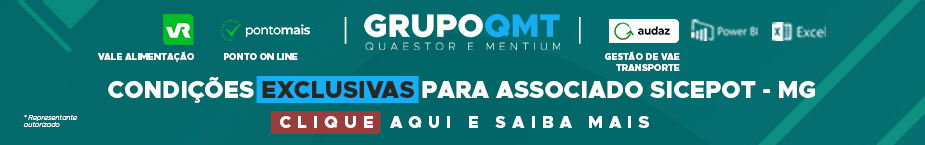 - PUBLICIDADE -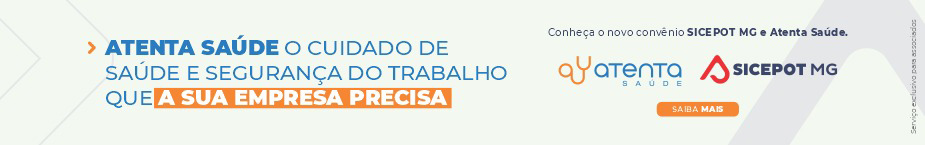 ÓRGÃO LICITANTE: DNIT - DEPARTAMENTO NACIONAL DE INFRAESTRUTURA DE TRANSPORTES SUPERINTENDÊNCIA REGIONAL NO ESTADO DE MINAS GERAISEDITAL: EDITAL PREGÃO ELETRÔNICO Nº 535/2023 - UASG 393031 Nº Processo: 50606004765202372.Endereço: Rua Líder, nº 197 – Bairro: Pampulha Belo Horizonte – MGfone nº (31) 9 9374-0049 CEP: 31.270-480 http://www.dnit.gov.br -  E-mail: pregoeiro.sremg@dnit.gov.br. Local: Portal de Compras do Governo Federal – www.comprasgovernamentais.gov.br Endereço: Rua Líder, nº 197 – Bairro: Pampulha Belo Horizonte – MGfone nº (31) 9 9374-0049 CEP: 31.270-480 http://www.dnit.gov.br -  E-mail: pregoeiro.sremg@dnit.gov.br. Local: Portal de Compras do Governo Federal – www.comprasgovernamentais.gov.br OBJETO:  Contratação empresa para execução dos serviços necessários de de recuperação em 02 (dois) pontos de processos erosivos que ameaçam a estrutura do corpo estradal, causam riscos de acidentes e riscos à trafegabilidade na rodovia BR-458/MG, no km 106+230m e no km 138+200m. Total de Itens Licitados: 1. DATAS: Entrega das Propostas: a partir de 17/11/2023 às 08h00 no site www.gov.br/compras. Abertura das Propostas: 01/12/2023 às 10h00 no site www.gov.br/compras.  Prazo total para execução: 180 diasVALORESVALORESValor Estimado da ObraCapital Social Igual ou SuperiorR$ 4.717.436,09 -CAPACIDADE TÉCNICA:  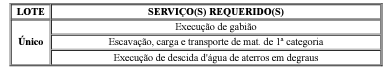 CAPACIDADE TÉCNICA:  CAPACIDADE OPERACIONAL: 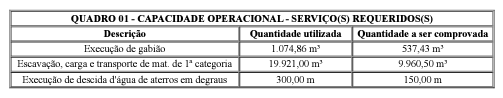 CAPACIDADE OPERACIONAL: ÍNDICES ECONÔMICOS: CONFORME EDITAL. ÍNDICES ECONÔMICOS: CONFORME EDITAL. OBSERVAÇÕES: Edital: 17/11/2023 das 08h00 às 12h00 e das 13h00 às 17h00. Endereço: Rua Líder, Nº 197, Cep 31270-480 - Belo Horizonte, Pampulha - Belo Horizonte/MG ou https://www.gov.br/compras/edital/393031-5-00535-2023. http://www1.dnit.gov.br/editais/consulta/resumo.asp?NUMIDEdital=9878 OBSERVAÇÕES: Edital: 17/11/2023 das 08h00 às 12h00 e das 13h00 às 17h00. Endereço: Rua Líder, Nº 197, Cep 31270-480 - Belo Horizonte, Pampulha - Belo Horizonte/MG ou https://www.gov.br/compras/edital/393031-5-00535-2023. http://www1.dnit.gov.br/editais/consulta/resumo.asp?NUMIDEdital=9878 